TravFest22 in-house photographer 
Job description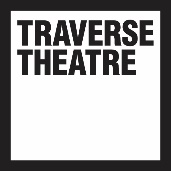 Dates: Various dates and times throughout late July and August, with a concentration between Sat 30 July and Fri 5 August. Full dates and times are likely to be confirmed in early July. Budget: £700, inclusive of all hours and Traverse imagery rights.About The Traverse Theatre is looking for a creative and innovative in-house photographer, who has the ability to capture the essence of the Traverse and its productions throughout the vibrant Edinburgh Festival Fringe. The photographer will be given the opportunity to access a variety of front of house and backstage areas and will be responsible for capturing: - All production photo-calls- Full production photographs for 2 x Traverse Theatre Company productions- Behind the scenes areas and activity - The busy theatre spaces - The buzz of the café bar and foyer spaces - Other miscellaneous required scenes and individualsThe photographer will also be encouraged to suggest other scenes and set ups which they believe will help to capture the atmosphere of and work within the Traverse and be given access to a variety of areas when and where possible.We estimate that the total time required for both capture, processing, editing and transfer of images for the above will take approximately 45 hours.Should the Traverse’s requests or requirements result in hours which would reduce the equivalent hourly wage to less than £12, additional mutually agreed hours will be paid at a mutually agreed hourly rate.Photo-calls The photo-calls will be spread across August, with a full list of photo-calls provided by the Press Office at the beginning of July. There will be approximately 10 photo-calls, which will last for a period of no more than 10 minutes. The photographer will be expected to capture and provide full production photographs for 2 Traverse Theatre Company productions, for which they will be required to attend a full dress rehearsal for 2 productions.Additional While we may be flexible with dates throughout the Festival, attendance at all Traverse Theatre photo-calls is compulsory. Photographs from production photo-calls have to be provided, in edited format, no later than the day after the event. Alongside this requirement, a minimum of one additional day capturing the festival atmosphere in Traverse areas is also required; bar, café, theatres, foyers. Other Photography Events The in-house photographer must give the Traverse Press Office as much notice as possible if s/he wishes to attend photo-calls for other shows in other venues. If the in-house photographer is specifically interested in gaining experience in a relevant area, please make the Press & Media Officer aware.Person SpecificationWe are looking to work with any individual with a proven experience in capturing high quality and impressive imagery of live performance.  They need not be formally trained in photography, or have worked professionally in this area previously, but they must be able to provide a selection of their previous work, ideally containing examples of performance and low-light capture, as part of their application for this position. The candidate will have an interest in art event photography and a knowledge of capturing live events for promotional/press purposes.  The candidate must be able to work to tight deadlines and will be confident in working in a pressurised/busy environment.  The candidate will have a positive attitude and the ability to be flexible, adapting to unforeseen circumstances where necessary.  All photography must be available in high resolution digital formats.Please note that no equipment or insurance will be provided by the Traverse. The successful applicant should have access to all equipment they will need to undertake the work required (at a high enough specification to provide sufficiently high-resolution image files for large-scale print use), as well as any appropriate insurance for equipment brought on site.  Individual benefitsThe in-house photographer will have the opportunity to build their portfolio and will retain the usage of all images.  They will be able to build experience in both promotional images for live art and capturing backstage/front of house atmosphere. The in-house photographer will have the opportunity to network with industry professional and attend relevant events.  Previous Festival in-house photographers have had their work featured in both national and international press e.g. The Guardian, The Herald, The New York Times etc.  How to ApplyIf you would like to be considered for this freelance opportunity, please forward a representative portfolio of your work including production shots and reportage photography, and a short paragraph about yourself and your photography experience, to Victoria.murray@traverse.co.uk  by 12pm on Friday 24th June, 2022.